Tuesday 28th June 2022Dear Parents/Students,			This is a letter to make you aware of the upcoming show dates and rehearsals for ‘Junior Song and Dance’ which is to be performed in our theatre. Please find below the dates for the shows and dress rehearsal.Show dates:Friday 22nd July. – 7.00pmSaturday 23rd July. – 7.00pm Sunday 24th July. – 10.30am Sunday 24th July. – 2.00pm Dress Rehearsal:Sunday 17th July – 9.30am – 12.30pm (£5).Students will be required to be at NAPA one hour before the performance.All students will be required to wear ALL BLACK clothing and shoes.All students must leave the building after the 10.30am performance on Sunday 24th July.TicketsTickets are now on sale at the NAPA Box Office, you can buy tickets either at reception or at www.ticketsource.co.uk/napatickets Due to the number of children performing in the show we have had to restrict each student to two tickets each. All tickets that are remaining will go on general sale on Monday 18th July 2022. If you haven’t bought your two tickets by this date, we cannot guarantee that there will be any left. ChaperonesIf any parents or guardians hold a valid chaperone licence or DBS and are available to chaperone for the dress rehearsal or any of the shows please contact Paddy Start.Any queries or problems please contact me using the details below.Many Thanks Paddy Start Head of Musical Theatre/ Outreach 01482 310690 (ext.3)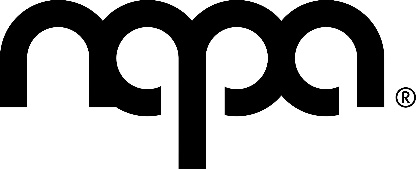 patrick.start@northernacademy.org.ukSarah Sidaway – Junior Teacher 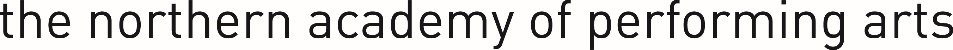 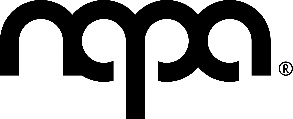 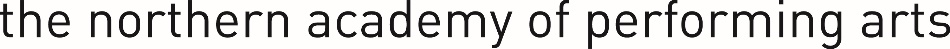 